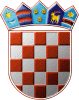          REPUBLIKA HRVATSKA      BJELOVARSKO-BILOGORSKA                         ŽUPANIJA              OPĆINA ŠANDROVAC     JEDINSTVENI UPRAVNI ODJEL KLASA: 406-01/22-03/29URBROJ: 2103-15-03-22-1U Šandrovcu, 30. prosinca 2022.POPIS UGOVORA I DODATAKA UGOVORA2022. GODINAUGOVORI 2022.RB.STRANKEPREDMETDATUM SKLAPANJADATUM VAŽENJAIZNOS BEZ PDV-AIZNOS SAPDV-APLAĆANJE IZ PRORAČUNA JLSIzvori financiranja ako nije iz Proračuna JLSNAPOMENA1.OPĆINA ŠANDROVAC, Bjelovarska 6, Šandroavac , OIB 35024150994  I Turistička Zajednica Bilogora-Bjelovar za 2022.Ugovor o izravnoj dodjeli financijskih sredstava za potrebe Turističke Zajednice Bilogora -Bjelovar za 2022.g.21.01.2022.8.000,00NE2.OPĆINA ŠANDROVAC, Bjelovarska 6, Šandroavac , OIB 35024150994  I Kežman Goran, Lasovac 109Ugovor o pravu priključka na vodovodnu mrežu27.01.2022.6.300,00NEGoran Kežman3.OPĆINA ŠANDROVAC, Bjelovarska 6, Šandroavac , OIB 35024150994  I Tihomir Čudina, Lasovac182 Ugovor o privremenom korištenju poljoprivrednog zemljišta u vlasništvu Republike Hrvatske10.01.2022.57,23NETihomir Čudina4.OPĆINA ŠANDROVAC, Bjelovarska 6, Šandroavac , OIB 35024150994  I Dragoljub Cupan, Ravneš 97 Ugovor o privremenom korištenju poljoprivrednog zemljišta u vlasništvu Republike Hrvatske10.01.2022.577,65NEDragoljub Cupan5.OPĆINA ŠANDROVAC, Bjelovarska 6, Šandroavac , OIB 35024150994  I Barica Kaličanec, Kašljavac 15 Ugovor o privremenom korištenju poljoprivrednog zemljišta u vlasništvu Republike Hrvatske10.01.2022.278,41NEBarica Kaličanec6.OPĆINA ŠANDROVAC, Bjelovarska 6, Šandroavac , OIB 35024150994  I Darko Halauš, Lasovac 58 Ugovor o privremenom korištenju poljoprivrednog zemljišta u vlasništvu Republike Hrvatske10.01.2022349,85NEDarko Halauš7.OPĆINA ŠANDROVAC, Bjelovarska 6, Šandroavac , OIB 35024150994  I Dejan Maršić, Kašljavac 3Ugovor o privremenom korištenju poljoprivrednog zemljišta u vlasništvu Republike Hrvatske10.01.2022.569,10NEDejan Maršić8.OPĆINA ŠANDROVAC, Bjelovarska 6, Šandroavac , OIB 35024150994  I Predrag Solar, Ravneš 44Ugovor o privremenom korištenju poljoprivrednog zemljišta u vlasništvu Republike Hrvatske10.01.2022.228,76NEPredrag Solar9.OPĆINA ŠANDROVAC, Bjelovarska 6, Šandroavac , OIB 35024150994  I Toni Raić, Gudovac 1e, BJUgovor o privremenom korištenju poljoprivrednog zemljišta u vlasništvu Republike Hrvatske10.01.2022.323,65NEToni Raić10.OPĆINA ŠANDROVAC, Bjelovarska 6, Šandroavac , OIB 35024150994  I Vesna Kolić, Severin 102Ugovor o privremenom korištenju poljoprivrednog zemljišta u vlasništvu Republike Hrvatske10.01.2022.4.483,78NEVesna Kolić11.OPĆINA ŠANDROVAC, Bjelovarska 6, Šandroavac , OIB 35024150994  I Vesna Stojčević, Lasovac 200Ugovor o pravu priključka na vodovodnu mrežu31.01.2022.5.670,00NEVesna  Stojčević12.OPĆINA ŠANDROVAC, Bjelovarska 6, Šandroavac , OIB 35024150994  I Spomenka Soptija, Sv.Nikole Tavelica , BjelovarUgovor o pravu priključka na vodovodnu mrežu09.02.2022.6.670,00NESpomenka Soptija13.OPĆINA ŠANDROVAC, Bjelovarska 6, Šandroavac , OIB 35024150994  I ŠKARDA-SANITARNA ZAŠTITA, Milana NovačiĆA 731.Aneks ugovora o pružanju usluga preven.proljetne deratizacije, dezinsek. Komaraca na području Općine Šandrovac24.02.2022.DA14.OPĆINA ŠANDROVAC, Bjelovarska 6, Šandroavac , OIB 35024150994  I VATROGASNA ZAJEDNICA OPĆINE ŠANDROVACUgovor o isolati sonacije Vatrogasnoj zajednici Općine Šandrovac za kupnju vatrogasnog vozila25.02.2022.15OPĆINA ŠANDROVAC, Bjelovarska 6, Šandroavac , OIB 35024150994  I UNITEMPOP j.d.o.o., Višnjevac 48, 43226 Veliko TrojstvoUgovor o zakupu poslovnog prostora  24.02.2022.16OPĆINA ŠANDROVAC, Bjelovarska 6, Šandroavac , OIB 35024150994  I Makovica Dragana, Lasovac 238Ugovor o zakupu DD na području Općine Šandrovac04.03.2022.300,00NEMakovica Dragana17OPĆINA ŠANDROVAC, Bjelovarska 6, Šandroavac , OIB 35024150994  I Marko Husnjak , Bjelovrska 64, ŠandrovacUgovor o zakupu DD na području Općine Šandrovac16.03.2022.300,00NEMarko Husnjak18OPĆINA ŠANDROVAC, Bjelovarska 6, Šandroavac , OIB 35024150994  I Ljiljana Radojnić, Mali Šandrovac 32, ŠandrovacUgovor o pravu priključka na vodovodnu m režu18.03.2022.6.300,00NELjiljana Radojnić19OPĆINA ŠANDROVAC, Bjelovarska 6, Šandroavac , OIB 35024150994  I CANOFAX.d.o.o.Ugovor o održavanju03.03.2022DA Općina Šandrovac20OPĆINA ŠANDROVAC, Bjelovarska 6, Šandroavac , OIB 35024150994  I Lukarić Ivan, Pupelica51Ugovor o zakupu DD na području Općine Šandrovac22.03.2022.300,00NELukarić Ivan21OPĆINA ŠANDROVAC, Bjelovarska 6, Šandroavac , OIB 35024150994  I Moslavka d.o.o., Matice Hrvtske 6/1Ugovor o privremenom korištenju poljoprivrednog zemljišta u vlasništvu Republike Hrvatske22.03.2022.343,12NEMoslavka d.o.o.22.OPĆINA ŠANDROVAC, Bjelovarska 6, Šandroavac , OIB 35024150994  I Zoran Perec, Zagrebačka 8, ŠandrovacUgovor o privremenom korištenju poljoprivrednog zemljišta u vlasništvu Republike Hrvatske22.03.2022.116,32NEZoran Perec, Zagrebačka 8, Šandrovac23OPĆINA ŠANDROVAC, Bjelovarska 6, Šandroavac , OIB 35024150994  I Andrej Godinac, Pupelica 23, ŠandrovacUgovor o privremenom korištenju poljoprivrednog zemljišta u vlasništvu Republike Hrvatske22.03.2022.271,43NEAndrej Godinac, Pupelica 23, Šandrovac24OPĆINA ŠANDROVAC, Bjelovarska 6, Šandroavac , OIB 35024150994  I Zoran Dekalić, Ravneš 46, RavnešUgovor o privremenom korištenju poljoprivrednog zemljišta u vlasništvu Republike Hrvatske22.03.2022.517,19NEZoran Dekalić, Ravneš 46, Ravneš25.OPĆINA ŠANDROVAC, Bjelovarska 6, Šandroavac , OIB 35024150994  I Andja Bašić, Ravneš 60, RavnešUgovor o privremenom korištenju poljoprivrednog zemljišta u vlasništvu Republike Hrvatske22.03.2022.260,56NEAndja Bašić,Ravneš 60, Ravneš26.OPĆINA ŠANDROVAC, Bjelovarska 6, Šandroavac , OIB 35024150994  I Anja Basarić, Balokovićeva 27, 10 000 ZagrebUgovor o kupoprodaji nekretnina01.04.2022.71.926,84DA27.OPĆINA ŠANDROVAC, Bjelovarska 6, Šandroavac , OIB 35024150994  I Blaženka Krajcar , Pupelica 6, PupeliciUgovor o zakupu DD na području Općine Šandrovac01.04.2022.300,00NEBlaženka Krajcar28.OPĆINA ŠANDROVAC, Bjelovarska 6, Šandroavac , OIB 35024150994  I SREDIŠNJI DRŽAVNI ZRED ZA DEMOGRAFIJU I MLADE, Trg Nevenke Topalušić 1, ZagrebUgovor o dodjeli financijskih sredstava općinama Republike Hrvatske za održavanje i razvoj predškolske djelatnosti u 2022.31.03.2022110.000,00NESREDIŠNJI DRŽAVNI ZRED ZA DEMOGRAFIJU I MLADE29.OPĆINA ŠANDROVAC, Bjelovarska 6, Šandroavac , OIB 35024150994  I ERSTE BABNKA d.d. Jadranski trg 3a, rIJEKAUgovor o kreditu29.03.2022.30.OPĆINA ŠANDROVAC, Bjelovarska 6, Šandroavac , OIB 35024150994  I Sanijel Stojčević, Lasovac 56, LasovacUgovor o zakupu DD na području Općine Šandrovac19.04.2022.300,00NESanijel Stojčević31.OPĆINA ŠANDROVAC, Bjelovarska 6, Šandroavac , OIB 35024150994  I Slavica Stojčević, Lasovac 56, LasovacUgovor o zakupu DD na području Općine Šandrovac25.04.2022.300,00NESlavica Stojčević32.OPĆINA ŠANDROVAC, Bjelovarska 6, Šandroavac , OIB 35024150994  I Saša Hajduković, Kašljavac 26, KašljavacUgovor o zakupu DD na području Općine Šandrovac25.04.2022.300,00NESaša Hajduković33.OPĆINA ŠANDROVAC, Bjelovarska 6, Šandroavac , OIB 35024150994  I Maja Tomašinec, Ravneš 9, RavnešUgovor o zakupu DD na području Općine Šandrovac26.04.2022.300,00NEMaja Tomašinec34.OPĆINA ŠANDROVAC, Bjelovarska 6, Šandroavac , OIB 35024150994  I Jelena Bedeković, Bjelovarska 17, ŠamdrovacUgovor o zakupu DD na području Općine Šandrovac26.04.2022.300,00NEJelena Bedeković35OPĆINA ŠANDROVAC, Bjelovarska 6, Šandroavac , OIB 35024150994  I Tomislav Utješinović, Mali Šandrovac 55, ŠamdrovacUgovor o zakupu DD na području Općine Šandrovac27.04.2022.300,00NETomislav Utješinović36.OPĆINA ŠANDROVAC, Bjelovarska 6, Šandroavac , OIB 35024150994  I DOM ZA STARIJE I NEMOĐŽNE OSOBE ŠANDROVAC, Bjelovarska 3, ŠandrovacUgovor o sufinanciranju redovne djelatnosti Doma za starije i nemoćne osobe Šandrovac i načinu izvbještavannja u 2022.g04.01.2022.DAOpćina Šandrovac37.OPĆINA ŠANDROVAC, Bjelovarska 6, Šandroavac , OIB 35024150994  I DOM ZA STARIJE I NEMOĐŽNE OSOBE ŠANDROVAC, Bjelovarska 3, ŠandrovacSporazum04.01.2022.38.OPĆINA ŠANDROVAC, Bjelovarska 6, Šandroavac , OIB 35024150994  I DJEČJI VRTIĆ ŠANDROVAC, Bjelovarskas 3ASporazum04.01.2022.39.OPĆINA ŠANDROVAC, Bjelovarska 6, Šandroavac , OIB 35024150994  I DJEČJI VRTIĆ ŠANDROVAC, Bjelovarskas 3AUgovor o sufinanciranju redovne djelatnosti Dječjeg vrtića Šandrovac i načinu izvještavanja u 2022.g.04.01.2022.DAOpćina Šandrovac40.OPĆINA ŠANDROVAC, Bjelovarska 6, Šandroavac , OIB 35024150994  I Marina Stojčević, Lasovac 53, LasovacUgovor o zakupu DD na području Općine Šandrovac300,00NEMarina Stojčević41OPĆINA ŠANDROVAC, Bjelovarska 6, Šandroavac , OIB 35024150994  I Antonija Rešetar, Kašljavac 53, KašljavacUgovor o zakupu DD na području Općine Šandrovac300,00NEAntonija Rešetar42.OPĆINA ŠANDROVAC, Bjelovarska 6, Šandroavac , OIB 35024150994  I Dejan Pišti, Pupelica 59, ŠandrovacUgovor o zakupu DD na području Općine Šandrovac300,00NEDejan Pišti43.OPĆINA ŠANDROVAC, Bjelovarska 6, Šandroavac , OIB 35024150994  I Zlata Kranjec, Lasovac 32, LasovacUgovor o zakupu DD na području Općine Šandrovac300,00NEZlata Kranjec44.OPĆINA ŠANDROVAC, Bjelovarska 6, Šandroavac , OIB 35024150994  I RANKO ORMANOVIĆ, Lasovac 246, LasovacUgovor o zakupu DD na području Općine Šandrovac300,00NE Ranko Ormanović45.OPĆINA ŠANDROVAC, Bjelovarska 6, Šandroavac , OIB 35024150994  I TURISTIČKA ZAJEDNICA BBŽ, Dr. Ante Starčevića, 43000 BjelovarUgovor ev.br. BILOGRAVEL-NATJECATELJSKO -REKREATIVNO-TURISTIČKI GRAVEL MARATON46.OPĆINA ŠANDROVAC, Bjelovarska 6, Šandroavac , OIB 35024150994  I Darija Bugarinović, , Bulinac 78, BulinacUgovor o zakupu DD na području Općine Šandrovac600,00NEDarija Bugarinović47.OPĆINA ŠANDROVAC, Bjelovarska 6, Šandroavac , OIB 35024150994  I Ministarstvo regionalnog razvoja i fondova Europske UnijeUgovor o financiranju Broj: 09-f-i-0134/22-0748.OPĆINA ŠANDROVAC, Bjelovarska 6, Šandroavac , OIB 35024150994  I HRVATSKA ELEKTROPRIVREDA d.d. , Ulica grada Vukovar4a 37, ZagrebUgovor o ustanovljavanju prava služnosti.49.OPĆINA ŠANDROVAC, Bjelovarska 6, Šandroavac , OIB 35024150994  I PIKANT , Bukovačka 6b, KoprivnicaUgovor o održavanju web stranice „www-sandrovac.hr“50.OPĆINA ŠANDROVAC, Bjelovarska 6, Šandroavac , OIB 35024150994  I  OPG IVAN CUPAN, Bjelovarska 27, ŠandrovacUgovor o zakupu poljoprivrednog zemljišta u vlasništvu  Općine Šandrovac406,00NEIvan Cupan51.OPĆINA ŠANDROVAC, Bjelovarska 6, Šandroavac , OIB 35024150994  I  Kristijan Dekalić, Doljani 29, ŠandrovacUgovor o zakupu poljoprivrednog zemljišta u vlasništvu  Općine Šandrovac118,00NEKristijan Dekalić52.OPĆINA ŠANDROVAC, Bjelovarska 6, Šandroavac , OIB 35024150994  I  Mirela Gorenjak, Bjelovarska 61, ŠandrovacUgovor o zakupu poljoprivrednog zemljišta u vlasništvu  Općine Šandrovac330,00NEMirela Gorenjak53.OPĆINA ŠANDROVAC, Bjelovarska 6, Šandroavac , OIB 35024150994  I  Mirela Gorenjak, Bjelovarska 61, ŠandrovacUgovor o zakupu poljoprivrednog zemljišta u vlasništvu  Općine Šandrovac1.024,00NESuzana Poljan54.OPĆINA ŠANDROVAC, Bjelovarska 6, Šandroavac , OIB 35024150994  I LIDIJA TETEC, Lasovac 135, LasovacUgovor o zakupu DD na području Općine Šandrovac55.OPĆINA ŠANDROVAC, Bjelovarska 6, Šandroavac , OIB 35024150994  I BRUNETA GAVRAN, Naselje kralja Zvonimira 2, 43000 BjelovarUgovor o djelu370,50DAOpćina Šandrovac56.OPĆINA ŠANDROVAC, Bjelovarska 6, Šandroavac , OIB 35024150994  I KOMUNALAC d.o.o., Ferde Livadića 14/a, BjelovarUgovor o korištenju reciklažnog dvorišta57.OPĆINA ŠANDROVAC, Bjelovarska 6, Šandroavac , OIB 35024150994  I MARICA  GORENJAK, Zagrebačka ulica 10, ŠandrovacUgovor o zakupu DD na području Općine Šandrovac300,00NEMarica Gorenjak58OPĆINA ŠANDROVAC, Bjelovarska 6, Šandroavac , OIB 35024150994  I RANKA GORENJAK, Zagrebačka ulica 15, ŠandrovacUgovor o zakupu DD na području Općine Šandrovac300,00NERanka Gorenjak59OPĆINA ŠANDROVAC, Bjelovarska 6, Šandroavac , OIB 35024150994  I KERES RUŽICA, Zagrebačka ulica 4, ŠandrovacUgovor o zakupu DD na području Općine Šandrovac300,00NEKeres Ružica60OPĆINA ŠANDROVAC, Bjelovarska 6, Šandroavac , OIB 35024150994  I BOSNIĆ MIRA, Ravneš 40, ŠandrovacUgovor o pravu prikljkučka na vodovodnu mrežu6.300,00NEBosnić Mira61OPĆINA ŠANDROVAC, Bjelovarska 6, Šandroavac , OIB 35024150994  I MINISTARSTVO GRADITELJSTVA I PROSTORNOG UREĐENJAUgovor o dodjeli bespovratnih financijskih sredstava za opracije koje se financiraju iz fonda solidarnosti i EU- (KLIZIŠTE)1.095.000,0062OPĆINA ŠANDROVAC, Bjelovarska 6, Šandroavac , OIB 35024150994  I KISELIĆ MARINKO, Lasovac Ugovor o pravu priključka na vodovodnu mržu6.300,00NEKiselić Marinko63OPĆINA ŠANDROVAC, Bjelovarska 6, Šandroavac , OIB 35024150994  I ZEMAN MATEA, Ravneš , RavnešUgovor o zakupu DD na području Općine Šandrovac24.06..2022300,00NEZeman Matea64OPĆINA ŠANDROVAC, Bjelovarska 6, Šandroavac , OIB 35024150994  I Šandroprom d.o.o.Bjelovarska 6, ŠandrovacUgovor o povjeravanju komunalne djelatnosti obavljanja poslova zimske službe na nerazvrstanim cestama 03.01.2022.65OPĆINA ŠANDROVAC, Bjelovarska 6, Šandroavac , OIB 35024150994  I Šandroprom d.o.o.Bjelovarska 6, ŠandrovacUgovor o održavanju javnih površina, groblja i građevina i uređaja javne namjene na području Općine Šandrovac za 2022.g.03.01.202266OPĆINA ŠANDROVAC, Bjelovarska 6, Šandroavac , OIB 35024150994  I Šandroprom d.o.o.Bjelovarska 6, ŠandrovacUgovor o davanju na upravljanje i održavanje nerazvrstanih cesta i davanju na održavanje poljskih putova i putnih jaraka za 2022.g03.01.2022.67OPĆINA ŠANDROVAC, Bjelovarska 6, Šandroavac , OIB 35024150994  I Dječji vrtić Šandrovac, Bjelovarska 3 a , ŠandrovacUgovor o korištenju dječjeg igrališta u Šandrovcu radi obavljanja djelatnosti predskolskog odgoja i obrazovanja06.07.202268OPĆINA ŠANDROVAC, Bjelovarska 6, Šandroavac , OIB 35024150994  I HRVATSKA GORSKA SLUŽBA SPAŠAVANJA STANICA BJELOVAR, Mlinovac 21 , BjelovarUgovor o izravnoj dodjeli financijskih sredstava za financiranje djelatnosti hrvatske gorske službe spašavanja stanica Bjelovar u 2022.g. 06.07.2022.69OPĆINA ŠANDROVAC, Bjelovarska 6, Šandroavac , OIB 35024150994  I HORVAT JELA, Mali Šandrovac 30, ŠandrovacUgovor o pravu priključka na vodovodnu mržu07.07.2022.NEHorvat Jela70OPĆINA ŠANDROVAC, Bjelovarska 6, Šandroavac , OIB 35024150994  I SANIJEL STOJČEVIĆ,Lasovac 56, ŠandrovacUgovor o zakupu DD na području Općine Šandrovac07.07.2022.NESanijel Stojčević71OPĆINA ŠANDROVAC, Bjelovarska 6, Šandroavac , OIB 35024150994  I Ministarstvo prostornog uređenuja , gaditeljstva i državne imovine, Ugovor o dodjeli bespovratne potpore20.06.2022.72OPĆINA ŠANDROVAC, Bjelovarska 6, Šandroavac , OIB 35024150994  I ROTOR d.o.o. Ulica hrvatskog proljeća 10, 43000 BjelovarUgovor o održavanju vatrogasnog sustava05.07.2022.73OPĆINA ŠANDROVAC, Bjelovarska 6, Šandroavac , OIB 35024150994  Konjević Đuro, Ravnerš 37, RavnešUgovor o pravu priključka na vodovodnu  mrežu25.07.2022.NEKonjević Đuro74OPĆINA ŠANDROVAC, Bjelovarska 6, Šandroavac , OIB 35024150994  I Stjepan Filipan, Ulica Adalberta Georgijevića 2, SamoborUgovor o kupoprodaji nekretnina11.08.2022DAOpćina Šandrovac75OPĆINA ŠANDROVAC, Bjelovarska 6, Šandroavac , OIB 35024150994  I Poduzeće za ceste d.o.o. 43000 BjelovarUgovor o izvođenju radova na izgradnji i asfaltiranju nerazvrstane ceste Ravneš-Borovice- Kašljavac12.08.2022.542.743,75DAOpćina Šandrovac76OPĆINA ŠANDROVAC, Bjelovarska 6, Šandroavac , OIB 35024150994  I FRANJO LOGOŽAR, Radnička 18A, NedelišćeUgovor o djelu br. 5/20006.07.20223.000,00DAOpćina Šandrovac77OPĆINA ŠANDROVAC, Bjelovarska 6, Šandroavac , OIB 35024150994  I HEP- Pere Biškupa 5, BjelovarUgovor o korištenju mreže30.08.2022.78OPĆINA ŠANDROVAC, Bjelovarska 6, Šandroavac , OIB 35024150994  I Tomislav Cutvarić, Kašljavac Ugovor o zakupu DD23.08.2022.NETomislav Cutvarić79.OPĆINA ŠANDROVAC, Bjelovarska 6, Šandroavac , OIB 35024150994  I Vatrogasna zajednica Općine ŠandrovacUgovor o zakupu poslovnih prostora25.02.202280.OPĆINA ŠANDROVAC, Bjelovarska 6, Šandroavac , OIB 35024150994  I Drvarić Sanja, Bjelovarska , ŠandrovacUgovor o zakupu DD12.09.2022.NEDrvarić Sanja81.OPĆINA ŠANDROVAC, Bjelovarska 6, Šandroavac , OIB 35024150994  I Središnji državni ured za demografiju i mlade, Trg Nevenke Topalušić 1, ZagrebUgovor o sufinanciranju82.OPĆINA ŠANDROVAC, Bjelovarska 6, Šandroavac , OIB 35024150994  I Zajednica ponuditelja Geokom- Zagreb d.d. Starotrnjanska 16 a, ZagrebUgovor o provedbi istraživačkih postupaka i izrada projektne dokumentacije radi sanacije klizišta u Vinogradskoj ulici u općini Šandrovac08.09.202283.OPĆINA ŠANDROVAC, Bjelovarska 6, Šandroavac , OIB 35024150994  I Severović Perica , Jarak 79, ŠandrovacUgovor o zakupu DD16.09.2022.NE Severović Perica84.OPĆINA ŠANDROVAC, Bjelovarska 6, Šandroavac , OIB 35024150994  I Željko Crnjak, Bjelovarska 6, ŠandrovacUgovor o pravu priključka na vodovodnu mrežu21.09.2022.6.300,00NEŽeljko Crnjak85.OPĆINA ŠANDROVAC, Bjelovarska 6, Šandroavac , OIB 35024150994  I Mateja Kardum, Bjelovarska 6, ŠandrovacUgovor o zakupu DD26.09.2022.NEMateja Kardum86OPĆINA ŠANDROVAC, Bjelovarska 6, Šandroavac , OIB 35024150994  I Matija Bašić, Ravneš 56, RavnešUgovor o zakupu DD07.10.2022.NEMatija Bašić87OPĆINA ŠANDROVAC, Bjelovarska 6, Šandroavac , OIB 35024150994  I Dječji vrtić „Osmijeh“Ugovor o sufinanciranju troškova smještaja djece s područja Općine Šandrovac u dječjem vrtiću u 2022.28.09.2022.DAOpćina Šandrovac88OPĆINA ŠANDROVAC, Bjelovarska 6, Šandroavac , OIB 35024150994  I Poduzeće za ceste d.o.o. Bilogorska 43, BjelovarUgovor o izvođenju radova na sanaciji rukometnog igrališta, Bazen Šandrovac20.05.2022.DAOpćina Šandrovac89OPĆINA ŠANDROVAC, Bjelovarska 6, Šandroavac , OIB 35024150994  I Danijel Pavlović, Pupelica 25, PupelicaUgovor o zakupu DD13.10.2022NEDanijel Pavlović90OPĆINA ŠANDROVAC, Bjelovarska 6, Šandroavac , OIB 35024150994  I Poduzeće za ceste d.o.o. Bilogorska 43, BjelovarUgovor o izvođenju radova na sanaciji rukometnog igrališta, Bazen Šandrovac10.05.202291OPĆINA ŠANDROVAC, Bjelovarska 6, Šandroavac , OIB 35024150994  I Poduzeće za ceste d.o.o. Bilogorska 43, BjelovarUgovor o izvođenju radova na postavljanju zaštitne ograde na bazenu03.10.2022.7.53450knDAOpćina Šandrovac92OPĆINA ŠANDROVAC, Bjelovarska 6, Šandroavac , OIB 35024150994  I MREŽA, obrt za proizvodnju i trgovinu, Podravska 44, BjelovarUgovor o jednostavnoj nabavi radi nabave i dopreme mreže za zaštitnu ogradu na igralištu01.10.202228.814,403.824,33 EDAOpćina Šandrovac93OPĆINA ŠANDROVAC, Bjelovarska 6, Šandroavac , OIB 35024150994  I Sanja Trešćec, Lasovac 129Ugovor o zakupu DD17.10.2022300,00NE Sanja Trešćec94OPĆINA ŠANDROVAC, Bjelovarska 6, Šandroavac , OIB 35024150994  I Jurković Martin. A.G. Matoša 1, BjelovarUgovor o pravu priključka na vodovodnu mrežu17.10.20225.670,00NEJurković Martin95OPĆINA ŠANDROVAC, Bjelovarska 6, Šandroavac , OIB 35024150994  I  S projekt gradnja d.o.o. , Vukovarska 5, BjelovarUgovor o obavljanju stručnog nadzora11.10.2022.96OPĆINA ŠANDROVAC, Bjelovarska 6, Šandroavac , OIB 35024150994  I  Elektronički računi, Ulica Simona Gregorčića 8, ZagrebAneks ugovora o uporabi usluga17.10.2022.97OPĆINA ŠANDROVAC, Bjelovarska 6, Šandroavac , OIB 35024150994  I Biljana Erhatić Jarak 54Ugovor o zakupu DD18.10.2022.98OPĆINA ŠANDROVAC, Bjelovarska 6, Šandroavac , OIB 35024150994  I Komunalije d.o.o. Čazma, Sv. Andrije 14Ugovor o opskrbi plinom krajnjeg kupca kategorija poduzetništvo30.09.2022.DA99OPĆINA ŠANDROVAC, Bjelovarska 6, Šandroavac , OIB 35024150994  I Nikola Šibarić, Zagrebačka ul.Ugovor o zakupu DD21.10.2022.100OPĆINA ŠANDROVAC, Bjelovarska 6, Šandroavac , OIB 35024150994  I Ministarstvo regionalnog razvoja i fondova EU, Miramarska cesta 22, 10 000 , ZagrebUgovor o sufinanciranju  br. 09-F-I-0831/22-0720.10.2022.101OPĆINA ŠANDROVAC, Bjelovarska 6, Šandroavac , OIB 35024150994  I Hajduković Saša, Kašljavac 26Ugovor o zakupu DD28.10.2022.NEHajduković Saša102OPĆINA ŠANDROVAC, Bjelovarska 6, Šandroavac , OIB 35024150994  I Hajduković Saša, Kašljavac 26Ugovor o zakupu mreže11.04.2022.103OPĆINA ŠANDROVAC, Bjelovarska 6, Šandroavac , OIB 35024150994  I Kardum Mato, Doljani 40, ŠandrovacUgovor o zakupu DD07.11.2022NEKardum Mato104OPĆINA ŠANDROVAC, Bjelovarska 6, Šandroavac , OIB 35024150994  I Severović Roberto, Jarak 59, ŠandrovacUgovor o zakupu DD07.11.2022.NESeverović Roberto105OPĆINA ŠANDROVAC, Bjelovarska 6, Šandroavac , OIB 35024150994  I Lukarić Ivan, Pupelica 51Ugovor o pravu priključka na vodovodnu mrežu17.10.2022NELukarić Ivan106OPĆINA ŠANDROVAC, Bjelovarska 6, Šandroavac , OIB 35024150994  I URED OVLAŠTENOG INŽENJERTA GRAĐEVINARSTVA , Borisa Papandopula 16, BjelovarUgovor o nadzoru18.10.2022107OPĆINA ŠANDROVAC, Bjelovarska 6, Šandroavac , OIB 35024150994  I Šandroprom d.o.o., Bjelovarska 6, ŠandrovacUgovor o izvođenju radova u projektu ulaganja u objekt dječjeg igrališta u Šandrovcu24.10.2022.108.OPĆINA ŠANDROVAC, Bjelovarska 6, Šandroavac , OIB 35024150994  I S projekt gradnja d.o.o. Vukovarska 5, BjelovarUgovor o obavljanju stručnog nadzora24.10.2022.109OPĆINA ŠANDROVAC, Bjelovarska 6, Šandroavac , OIB 35024150994  I Dragec Mateo, Lasovac 39Ugovor o zakupu DD16.11.2022.110OPĆINA ŠANDROVAC, Bjelovarska 6, Šandroavac , OIB 35024150994  I STRIBOR OPREMA d.o.o., Dekanj Peti 10 , Kopačevo, 31327 BiljeUgovor za nabavu , dopremu i montažu dječjih sprava na dječjem igralištu u Šandrovcu05.11.2022.111OPĆINA ŠANDROVAC, Bjelovarska 6, Šandroavac , OIB 35024150994  I Ministarstvo prostornog uređenuja , graditeljstva i državne imovine, urđenja, graditeljstva i državne imovineUgovor o financiranju projekta „Uređenja i opremanja multifunkcionalnog javnog igrališta za sport i rekreaciju u Šandrovcu“02.11.2022.112OPĆINA ŠANDROVAC, Bjelovarska 6, Šandroavac , OIB 35024150994  I Bugarinović Lidija, Lasovac 135Ugovor o zakupu DD22.11.2022.113OPĆINA ŠANDROVAC, Bjelovarska 6, Šandroavac , OIB 35024150994  I Filipović Marko, Lasovac 97Ugovor o zakupu DD22.11.2022.114OPĆINA ŠANDROVAC, Bjelovarska 6, Šandroavac , OIB 35024150994  I MINISTARSTVO REGIONALNOG RAZVOJA  I FONDOVA EUDodatak I. Ugovora o financiranju, Broj 09-F-I-0134/22-0721.11.2022.115OPĆINA ŠANDROVAC, Bjelovarska 6, Šandroavac , OIB 35024150994  I DOBROVOLJNO VATROGASNO DRUŠTVO Ugovor o davanju na korištenje prostorija u Vatrogasnom domu sa spremištem08.11.2022.116OPĆINA ŠANDROVAC, Bjelovarska 6, Šandroavac , OIB 35024150994  I MINISTARSTVO REGIONALNOG RAZVOJA  I FONDOVA EUDodatak I. ugovora o financiranju , Broj 09-F-I-0831/22-07 DI-20.12.2022.